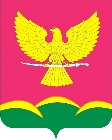 АДМИНИСТРАЦИЯ НОВОТИТАРОВСКОГОСЕЛЬСКОГО ПОСЕЛЕНИЯ ДИНСКОГО РАЙОНАПОСТАНОВЛЕНИЕот 19.07.2023                                                                                                № 607станица НовотитаровскаяО внесении изменения в постановление администрации Новотитаровского сельского поселения Динского района от 21 апреля 2022 года № 291 «Об утверждении Инструкции о порядке рассмотрения обращений граждан в администрации Новотитаровского сельского поселения Динского района»В соответствии с постановлением главы администрации (губернатора) Краснодарского края от 3 февраля 2022 года № 39 «Об утверждении Инструкции о порядке рассмотрения обращений граждан», на основании протеста прокурора Динского района от 27.06.2023 № 7-02-2022/2378-23-20030024, руководствуясь статьей 59 Устава Новотитаровского сельского поселения, п о с т а н о в л я ю:1. Внести в постановление администрации Новотитаровского сельского поселения Динского района от 21 апреля 2022 года № 291 «Об утверждении Инструкции о порядке рассмотрения обращений граждан в администрации Новотитаровского сельского поселения Динского района», следующее изменение: 1) изложить пункт 4.5. приложения к постановления в следующей редакции:«4.5. Обращения, поступившие в Администрацию от сенаторов Российской Федерации, депутатов Государственной Думы Федерального Собрания Российской Федерации, депутатов Законодательного Собрания Краснодарского края, из региональных органов государственной власти с просьбой о представлении им результатов рассмотрения, берутся на особый контроль.Должностное лицо, которому направлен парламентский запрос, должно дать ответ в письменной форме не позднее чем через 15 дней со дня получения парламентского запроса или в иной, установленный соответствующей палатой Федерального Собрания Российской Федерации срок. Ответ должен быть подписан тем лицом, которому направлен парламентский запрос, либо лицом, временно исполняющим его обязанности.Должностное лицо, которому направлен запрос сенатора Российской Федерации, депутата Государственной Думы (инициатора запроса), должно дать ответ в письменной форме не позднее чем через 30 дней со дня его получения или в иной, согласованной с инициатором запроса срок.».2. Начальникам структурных подразделений администрации Новотитаровского сельского поселения Динского района довести Инструкцию до сведения подчиненных работников и обеспечить ее соблюдение.3. Начальнику отдела по общим и правовым вопросам администрации Новотитаровского сельского поселения Динского района (Омельченко) обнародовать настоящее постановление в соответствии с действующим законодательством и разместить на официальном сайте Новотитаровского сельского поселения Динского района www.novotitarovskaya.info.4. Контроль за выполнением настоящего постановления оставляю за собой.5. Настоящее постановление вступает в силу после его официального обнародования.Глава Новотитаровскогосельского поселения                                                                              С.К.Кошман